                 Vadovaudamasi Lietuvos Respublikos vietos savivaldos įstatymo 7 straipsnio 7 punktu, 16 straipsnio 4 dalimi, Lietuvos Respublikos valstybės tarnybos įstatymo 8 straipsnio 5 dalimi,  Lietuvos Respublikos Vyriausybės 2018 m. liepos 11 d. nutarimu Nr. 679 ,,Dėl Mokymo lėšų apskaičiavimo, paskirstymo ir panaudojimo tvarkos aprašo patvirtinimo“, Pagėgių savivaldybės taryba n u s p r e n d ž i a:Patvirtinti Pagėgių savivaldybės bendrojo ugdymo mokyklų pedagoginių darbuotojų didžiausią leistiną pareigybių skaičių 2018–2019 mokslo metais (pridedama).  2. Sprendimą paskelbti Teisės aktų registre ir Pagėgių savivaldybės interneto svetainėje www.pagegiai.lt.                    Šis sprendimas gali būti skundžiamas Regionų apygardos administracinio teismo Klaipėdos rūmams (Galinio Pylimo g. 9, 91230 Klaipėda) Lietuvos Respublikos administracinių bylų teisenos įstatymo nustatyta tvarka per 1 (vieną) mėnesį nuo sprendimo paskelbimo dienos.SUDERINTA:  Administracijos direktorė				Dainora ButvydienėBendrojo ir juridinio skyriausvyriausiasis  specialistas				Valdas VytuvisKalbos ir archyvo tvarkytoja			Laimutė MickevičienėParengė Virginija Sirvidienė,Švietimo skyriaus vedėja                                                                                       PATVIRTINTA                                                                                       Pagėgių savivaldybės tarybos                                                                                       2018 m. lapkričio  d. sprendimu Nr. T-PAGĖGIŲ SAVIVALDYBĖS BENDROJO UGDYMO MOKYKLŲ  PEDAGOGINIŲ DARBUOTOJŲ DIDŽIAUSIAS LEISTINAS PAREIGYBIŲ SKAIČIUS 2018–2019 MOKSLO METAIS_____________________  Pagėgių savivaldybės tarybos  veiklos reglamento  2 priedas                                                                                      PAGĖGIŲ SAVIVALDYBĖS TARYBOS SPRENDIMO PROJEKTODĖL PAGĖGIŲ SAVIVALDYBĖS MOKYKLOSE DIRBANČIŲ PEDAGOGINIŲ DARBUOTOJŲ DIDŽIAUSIO LEISTINO PAREIGYBIŲ  SKAIČIAUS NUSTATYMO AIŠKINAMASIS RAŠTAS2018-08-10Parengto projekto tikslai ir uždaviniaiNuo 2018 m. rugsėjo 1 d. įvedant mokytojų, dirbančių pagal bendrojo ugdymo, profesinio mokymo ir neformaliojo švietimo programas, išskyrus ikimokyklinio ir priešmokyklinio ugdymo programas, etatinį darbo apmokėjimą, jų pareigybių skaičius biudžetinės įstaigos darbuotojų pareigybių sąraše nustatomas, atsižvelgiant į:1) pagal atitinkamas ugdymo programas biudžetinėje įstaigoje dirbančių mokytojų kontaktinių valandų skaičių per mokslo metus; 2) vidutinį kontaktinių valandų, tenkančių per mokslo metus vienai pareigybei, skaičių;3) iki 2019 m. rugpjūčio 31 d. – iš valstybės ir savivaldybių biudžetų finansuojamų valandų (kontaktinių ir nekontaktinių), vidutiniškai tenkančių per mokslo metus vienai pareigybei, skaičių, kuris yra 1386.Pareigybių skaičius gaunamas, kontaktinių valandų skaičių per mokslo metus padalijus iš vidutinio kontaktinių valandų, tenkančių per mokslo metus vienai pareigybei, skaičiaus, o iki 2019 m. rugpjūčio 31 d. – minėtą dalmenį dar padauginus iš indeksavimo koeficiento, kuris lygus 0,9167.Kaip šiuo metu yra sureguliuoti projekte aptarti klausimaiSprendimo projektas parengtas vadovaujantis Lietuvos Respublikos vietos savivaldos įstatymo 7 straipsnio 7 punktu, 16 straipsnio 4 dalimi, Lietuvos Respublikos valstybės ir savivaldybių įstaigų darbo apmokėjimo įstatymo 4 straipsniu, Lietuvos Respublikos Vyriausybės 2018 m. liepos 11 d. nutarimu Nr. 679 ,,Dėl Mokymo lėšų apskaičiavimo, paskirstymo ir panaudojimo tvarkos aprašo patvirtinimo“.  Kokių teigiamų rezultatų laukiamaPapildomi (pagal poreikį) mokytojų etatai bus steigiami leidus savivaldybės tarybai, bus užtikrinta didesnė įstaigos finansinė kontrolė.Galimos neigiamos priimto projekto pasekmės ir kokių priemonių reikėtų imtis, kad tokių pasekmių būtų išvengta.Neigiamų pasekmių nenumatyta.Kokius galiojančius aktus (tarybos, mero, Savivaldybės administracijos direktoriaus) reikėtų pakeisti ir panaikinti, priėmus sprendimą pagal teikiamą projektą.      Nereikės keisti ar naikinti kitų galiojančių aktų, priėmus sprendimą pagal teikiamą projektą.Jeigu priimtam sprendimui reikės kito tarybos sprendimo, mero potvarkio ar administracijos direktoriaus įsakymo, kas ir kada juos turėtų parengti.Nereikės priimti kito spendimo priimtam sprendimui.Ar reikalinga atlikti sprendimo projekto antikorupcinį vertinimąŠis sprendimas antikorupciniu požiūriu nevertinamas.Sprendimo vykdytojai ir įvykdymo terminai, lėšų, reikalingų sprendimui įgyvendinti, poreikis (jeigu tai numatoma – derinti su Finansų skyriumi)Už sprendimo vykdymo priežiūrą atsakingas Pagėgių savivaldybės administracijos Švietimo skyrius.Projekto rengimo metu gauti specialistų vertinimai ir išvados, ekonominiai apskaičiavimai (sąmatos) ir konkretūs finansavimo šaltiniai.Neigiamų specialistų vertinimų ir išvadų negauta. Projekto rengėjas ar rengėjų grupė.Švietimo skyriaus vedėja Virginija Sirvidienė, tel. 57 367, el.p. v.sirvidienė@pagegiai.lt. Kiti, rengėjo nuomone, reikalingi pagrindimai ir paaiškinimai.Nėra kitų rengėjo pagrindimų ir paaiškinimų.Švietimo skyriaus vedėja				Virginija Sirvidienė		Projektas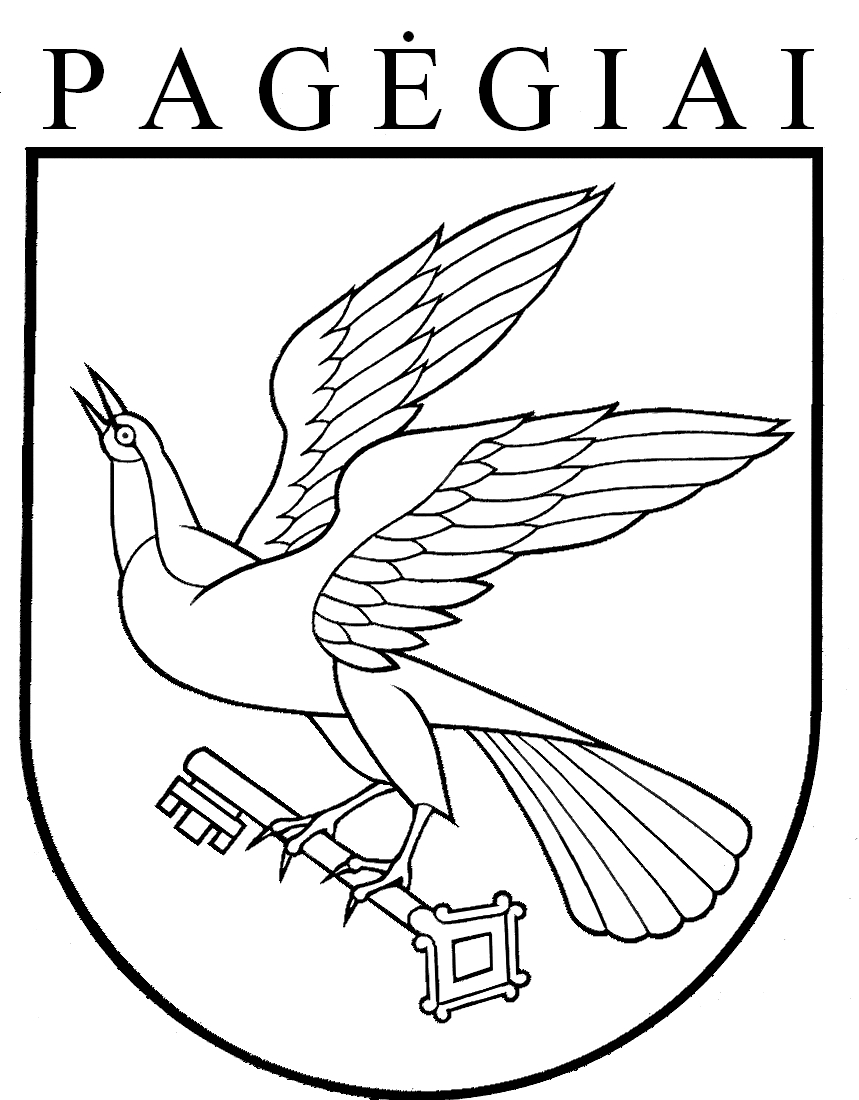 Pagėgių savivaldybės tarybasprendimasDĖL PAGĖGIŲ SAVIVALDYBĖS BENDROJO UGDYMO MOKYKLŲ  PEDAGOGINIŲ DARBUOTOJŲ DIDŽIAUSIO LEISTINO PAREIGYBIŲ SKAIČIAUS PATVIRTINIMO 2018–2019 MOKSLO METAIS2018 m. spalio 15 d. Nr. T1-160PagėgiaiEil. Nr.                               MokyklaEtatų skaičius 1.Pagėgių Algimanto Mackaus gimnazija35,782.Vilkyškių Johaneso Bobrovskio gimnazija24,182.1.Vilkyškių Johaneso Bobrovskio gimnazijos Lumpėnų Enzio Jagomasto pagrindinio ugdymo skyrius  2,923.Natkiškių Zosės Petraitienės pagrindinė 11,634.Piktupėnų pagrindinė 11,825.Stoniškių pagrindinė 11,715.1.Stoniškių pagrindinės mokyklos Šilgalių mokykla-daugiafunkcis centras                     26.Pagėgių pradinė 11,377.Pagėgių savivaldybės Meno ir sporto  mokykla  7,24Iš viso etatų                 118,65